Тема: Домашняя птица «Курица»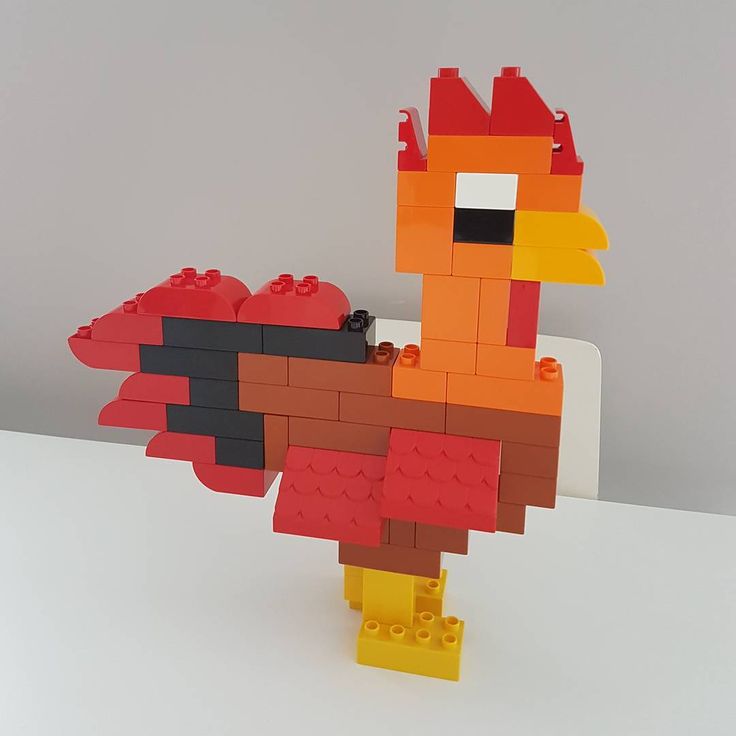 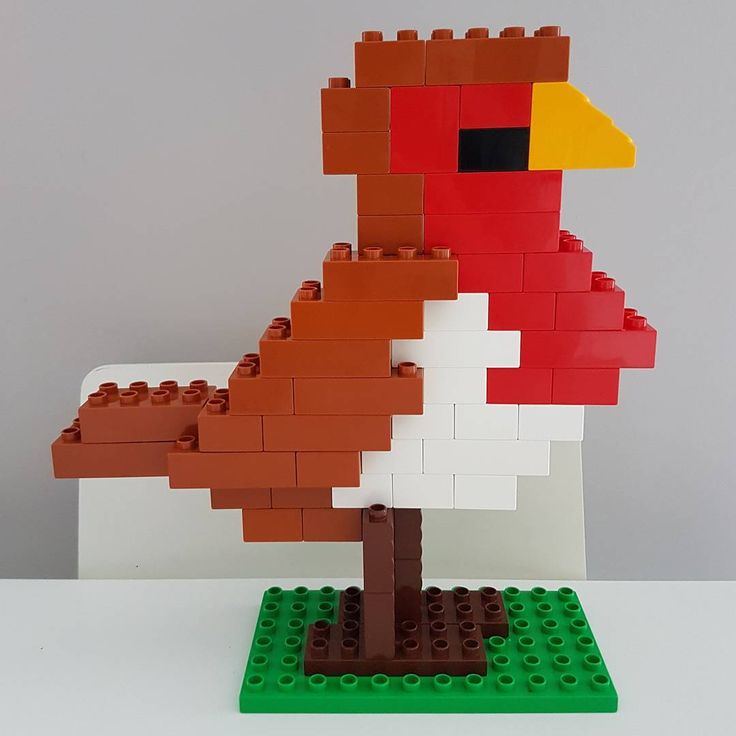 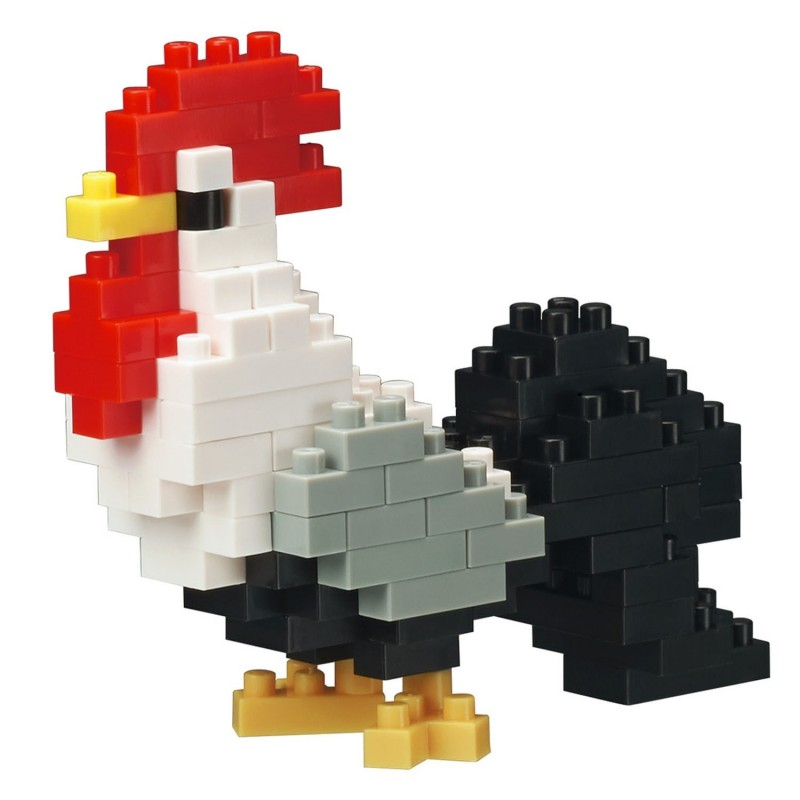 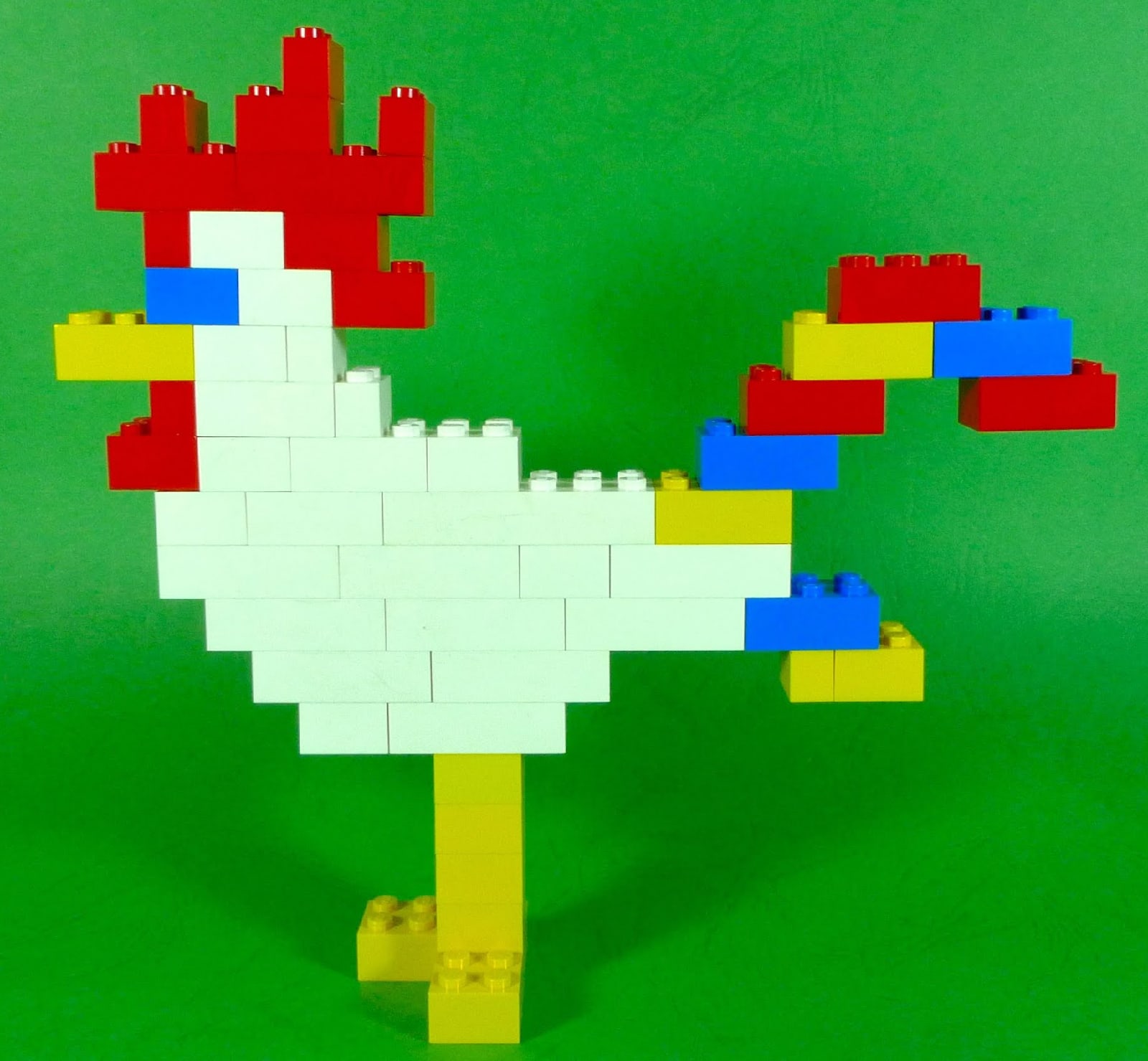 Возможен вариант из бумаги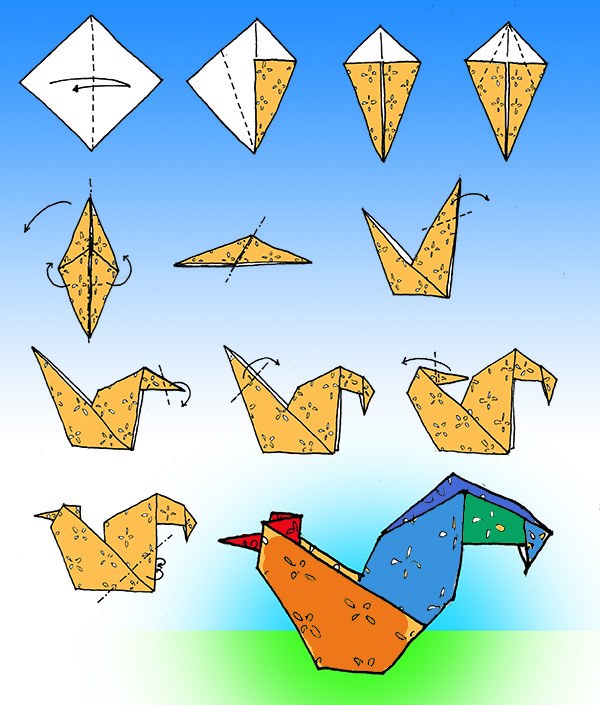 